Ответ на запрос о разъяснении положений документации об электронном аукционе          Электронный аукцион № 0187300005815000495 среди субъектов малого предпринимательства и социально-ориентированных некоммерческих организаций на право заключения муниципального контракта на поставку оргтехники.Текст запроса: Просим пересмотреть стоимость ноутбука с программным обеспечением или его характеристики. Стоимость Windows 7 Pro Rus http://www.nix.ru/autocatalog/microsoft/Microsoft-Windows-7-Professional-32-bit-Rus-OEM-FQC-04671-00790-08296_89696.html и пакета офисных программ в OEM версии, дешевле, чем коробочной http://www.nix.ru/autocatalog/microsoft/Microsoft-Office-2010-Professionalnyj-Rus-OEM-269-16066-15092_155133.html уже больше половины вашей стоимости ноутбука. На данный запрос разъясняем следующее: Обоснование начальной  (максимальной) цены контракта формируется на основании предоставленных коммерческих предложений потенциальных поставщиков (см. документацию об аукционе).Текст запроса:Просим разъяснить, будет ли считаться отклонением от требований Технического задания предложение участником в составе заявки на участие, считать Turbo частоту 2400 МГц. На данный запрос разъясняем следующее: Заявка на участие должна соответствовать Техническому заданию с учетом всех характеристик предмета закупки. Заказчик  рассматривает заявки на участие в электронном аукционе, содержащие информацию, предусмотренную частью 3 статьи 66 Закона N 44-ФЗ, на соответствие требованиям, в том числе конкретные показатели, соответствующие значениям, установленным документацией об аукционе.Текст запроса:Просим разъяснить, по вашему ТЗ подходит только одна модель принтера LaserJet Pro M1132 MFP, снятая с производства. Просим заменить ее на более новую, к примеру, HP LaserJet Pro M125ra .На данный запрос разъясняем следующее: Модель многофункционального устройства должна соответствовать Техническому заданию с учетом всех характеристик предмета закупки. Данным характеристикам  соответствуют  несколько моделей принтеров. Также, в силу части 7 статьи 95 Закона N 44-ФЗ, при исполнении контракта по согласованию заказчика с поставщиком (подрядчиком, исполнителем) допускаются поставка товара, выполнение работы или оказание услуги, качество, технические и функциональные характеристики. (потребительские свойства) которых являются улучшенными по сравнению с качеством и соответствующими техническими и функциональными характеристиками. указанными в контракте. 
Исполняющий обязанности начальника Управления образования 		      	                                      		         О.А.БулдаковаИсполнитель: Ведущий инженер покомплектации оборудования                                                                                                                                                                                                                              МКУ «ЦМТиИМО»                                                                                                                                                                                                                          Логинова Н.Н.8(34675)7-57-61Муниципальное образование – городской округ город ЮгорскУправление образованияадминистрации города ЮгорскаГеологов ул.,  д. 13,  г. Югорск,  628260,Ханты-Мансийский автономный округ-Югра,Тюменская область,Тел./ факс (34675) 7-26-41E -  mail:  obrazovanie@ugorsk.ruОКПО 45795924, ИНН/КПП 8622006919/862201001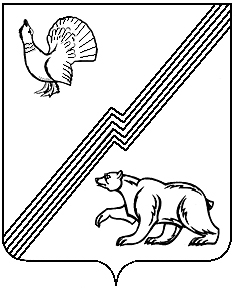 